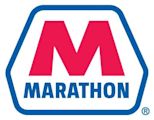 Gentlemen:We discovered an oil release (estimated at about 400 gallons) that was carried off location due to excessive rainfalls during the night. The release was caried through a wooded area down the side of a slight slope for approximately 100 yards.After we finished clearing the ROW with a track hoe, I contacted Titan Source 1’s Environmental App Team. After evaluating the impacted area, they gave recommendations for cleanup of the release. Application TS1’s TS MaxClean They came to site and sprayed TS MaxClean. After applying TS MaxClean hydrocarbon converter three times with some tilling operations, and having more rain, which also helped to bring oxygen to the soil, the oil release begun to clean up.A soil test was performed, and the Total Petroleum Hydrocarbon (TPH) were brought down to acceptable levels (< 100 ppm).I was very much satisfied with the results and Louisiana Department Of Environmental Quality (LADEQ) approved the impacted area as cleaned up without having to haul any soil for remediation. We really appreciate help in reducing the environmental impact of the oil release.Thank YouPaul E Coleman Tech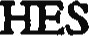 Marathon Oil CompanyHaynesville, LAMarathon Oil, Company 176 Marathon Road Haynesville, LA.	71038Telephone 318/624-0874 X221FAX318/6240760